Размер платы за услуги горячего водоснабжения для расчетов с гражданами, проживающими в жилищном фонде города НижневартовскаНормативы расхода тепловой энергии, используемой на подогрев холодной воды, для предоставления коммунальной услуги по горячему водоснабжению на территории Ханты-Мансийского автономного округа – Югрыс 01.07.2019 — 31.12.2019с 01.07.2019 — 31.12.2019с 01.07.2019 — 31.12.2019с 01.07.2019 — 31.12.2019с 01.07.2019 — 31.12.2019 № 
п/пСтепень благоустройства жилищного фондаНорматив горячего водоснабжения
(м3 на 1 человека в месяц)Двухкомпонентный тариф на горячую водуДвухкомпонентный тариф на горячую воду № 
п/пСтепень благоустройства жилищного фондаНорматив горячего водоснабжения
(м3 на 1 человека в месяц)Одноставочный компонент на холодную воду с учётом НДС
(руб. за 1 м3)Одноставочный компонент на тепловую энергию с учётом НДС
(руб. за 1 Гкал)Жилые дома с централизованным горячим водоснабжением при закрытых системах отопления:Жилые дома с централизованным горячим водоснабжением при закрытых системах отопления:Жилые дома с централизованным горячим водоснабжением при закрытых системах отопления:Жилые дома с централизованным горячим водоснабжением при закрытых системах отопления:1.Многоквартирные и жилые дома с централизованным холодным и горячим водоснабжением, водоотведением, оборудованные унитазами, раковинами, мойками, ваннами сидячими длиной от 1200 до 1500 мм с душем3,33144,031618,402.Многоквартирные и жилые дома высотой не более 10 этажей, с централизованным холодным и горячим водоснабжением, водоотведением, оборудованные унитазами, раковинами, мойками, ваннами длиной от 1500 до 1700 мм с душем3,46144,031618,403.Многоквартирные и жилые дома высотой не более 10 этажей, с централизованным холодным и горячим водоснабжением, водоотведением, оборудованные унитазами, раковинами, мойками, ваннами длиной более 1700 мм с душем3,53944,031618,404.Многоквартирные и жилые дома высотой 11 этажей и выше, с централизованным холодным и горячим водоснабжением, водоотведением, оборудованные унитазами, раковинами, мойками, ваннами длиной 1500 - 1700 мм с душем и повышенными требованиями к благоустройству3,88544,031618,405.Многоквартирные и жилые дома и общежития квартирного типа с централизованным холодным и горячим водоснабжением, водоотведением, оборудованные унитазами, раковинами, мойками, ваннами длиной от1500 до 1550 мм и душем3,39644,031618,406.Многоквартирные и жилые дома с централизованным холодным и горячим водоснабжением, водоотведением, оборудованные унитазами, раковинами, мойками, душем, без ванн3,12744,031618,407.Многоквартирные и жилые дома с централизованным холодным и горячим водоснабжением, куб. метр в месяц на человека водоотведением, оборудованные унитазами, раковинами, мойками, ваннами без душа2,81544,031618,408.Многоквартирные и жилые дома с централизованным холодным и горячим водоснабжением, водоотведением, оборудованные унитазами, раковинами, мойками, без ванн, без душа1,30344,031618,409.Многоквартирные и жилые дома и общежития коридорного типа с централизованным холодным и горячим водоснабжением, водоотведением, оборудованные унитазами, раковинами, мойками, общими ваннами и блоками душевых на этажах и в секциях2,37744,031618,4010.Многоквартирные и жилые дома и общежития коридорного типа с централизованным холодным и горячим водоснабжением, водоотведением, оборудованные унитазами, раковинами, мойками, и блоками душевых на этажах и в секциях1,63744,031618,4011.Многоквартирные и жилые дома и общежития коридорного типа с централизованным холодным и горячим водоснабжением, водоотведением, оборудованные унитазами, раковинами, мойками, без душевых и ванн0,71944,031618,40Жилые дома с централизованным горячим водоснабжением при открытых системах отопления:Жилые дома с централизованным горячим водоснабжением при открытых системах отопления:Жилые дома с централизованным горячим водоснабжением при открытых системах отопления:Жилые дома с централизованным горячим водоснабжением при открытых системах отопления:1.Многоквартирные и жилые дома с централизованным холодным и горячим водоснабжением, водоотведением, оборудованные унитазами, раковинами, мойками, ваннами сидячими длиной от 1200 до 1500 мм с душем2,79944,031618,402.Многоквартирные и жилые дома высотой не более 10 этажей, с централизованным холодным и горячим водоснабжением, водоотведением, оборудованные унитазами, раковинами, мойками, ваннами длиной от 1500 до 1700 мм с душем2,91044,031618,403.Многоквартирные и жилые дома высотой не более 10 этажей, с централизованным холодным и горячим водоснабжением, водоотведением, оборудованные унитазами, раковинами, мойками, ваннами длиной более1700 мм с душем2,97644,031618,404.Многоквартирные и жилые дома высотой 11 этажей и выше, с централизованным холодным и горячим водоснабжением, водоотведением, оборудованные унитазами, раковинами, мойками, ваннами длиной 1500 - 1700 мм с душем и повышенными требованиями к благоустройству3,26644,031618,405.Многоквартирные и жилые дома и общежития квартирного типа с централизованным холодным и горячим водоснабжением, водоотведением, оборудованные унитазами, раковинами, мойками, ваннами длиной 1500-1550 мм и душем2,85544,031618,406.Многоквартирные и жилые дома с централизованным холодным и горячим водоснабжением, водоотведением, оборудованные унитазами, раковинами, мойками, душем, без ванн2,62644,031618,407.Многоквартирные и жилые дома с централизованным холодным и горячим водоснабжением, водоотведением, оборудованные унитазами, раковинами, мойками, ваннами без душа2,36144,031618,408.Многоквартирные и жилые дома с централизованным холодным и горячим водоснабжением, водоотведением, оборудованные унитазами, раковинами, мойками, без ванн, без душа1,61644,031618,409.Многоквартирные и жилые дома и общежития коридорного типа с централизованным холодным и горячим водоснабжением, водоотведением, оборудованные унитазами, раковинами, мойками, общими ваннами и блоками душевых на этажах и в секциях2,00444,031618,4010.Многоквартирные и жилые дома и общежития коридорного типа с централизованным холодным и горячим водоснабжением, водоотведением, оборудованные унитазами, раковинами, мойками, и блоками душевых на этажах и в секциях1,37544,031618,4011.Многоквартирные и жилые дома и общежития коридорного типа с централизованным холодным и горячим водоснабжением, водоотведением, оборудованные унитазами, раковинами, мойками, без душевых и ванн0,59544,031618,40с 01.07.2019 — 31.12.2019с 01.07.2019 — 31.12.2019с 01.07.2019 — 31.12.2019Категории домов и конструктивные характеристики систем ГВС многоквартирных домовЕдиницы измеренияНорматив расхода тепловой энергииМногоквартирные и жилые дома с открытой системой теплоснабжения (горячего водоснабжения)Многоквартирные и жилые дома с открытой системой теплоснабжения (горячего водоснабжения)Многоквартирные и жилые дома с открытой системой теплоснабжения (горячего водоснабжения)С изолированными стояками:С изолированными стояками:С изолированными стояками:- с полотенцесушителямиГкал на 1 м3 воды0,0772- без полотенцесушителейГкал на 1 м3 воды0,0710С неизолированными стояками:С неизолированными стояками:С неизолированными стояками:- с полотенцесушителямиГкал на 1 м3 воды0,0834- без полотенцесушителейГкал на 1 м3 воды0,0772Многоквартирные и жилые дома с закрытой системой теплоснабжения (горячего водоснабжения)Многоквартирные и жилые дома с закрытой системой теплоснабжения (горячего водоснабжения)Многоквартирные и жилые дома с закрытой системой теплоснабжения (горячего водоснабжения)С изолированными стояками:С изолированными стояками:С изолированными стояками:- с полотенцесушителямиГкал на 1 м3 воды0,0741- без полотенцесушителейГкал на 1 м3 воды0,0679С неизолированными стояками:С неизолированными стояками:С неизолированными стояками:- с полотенцесушителямиГкал на 1 м3 воды0,0803- без полотенцесушителейГкал на 1 м3 воды0,0741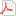 Приказ Региональной службы по тарифам Ханты–Мансийского автономного округа – Югры от 13.12.2018 №109-нп «Об установлении тарифов на горячую воду в закрытой системе горячего водоснабжения для организация, осуществляющих горячее водоснабжение»Приказ Департамента жилищно-коммунального комплекса и энергетики Ханты–Мансийского автономного округа – Югры от 25.12.2017 №12-нп «Об установлении нормативов потребления коммунальных услуг и нормативов потребления коммунальных ресурсов в целях содержания общего имущества в многоквартирном доме по холодному и горячему водоснабжению и водоотведению на территории Ханты-Мансийского автономного округа - Югры»Приказ Региональной службы по тарифам Ханты–Мансийского автономного округа – Югры от 14.12.2017 №185-нп «О внесении изменений в некоторые приказы Региональной службы по тарифам Ханты-Мансийского автономного округа – Югры»Приказ Региональной службы по тарифам Ханты–Мансийского автономного округа – Югры от 07.12.2017 №160-нп «Об установлении тарифов в сфере холодного водоснабжения и водоотведения для организаций, осуществляющих холодное водоснабжение и водоотведение»Приказ Региональной службы по тарифам Ханты–Мансийского автономного округа – Югры от 14.11.2017 №117-нп «О внесении изменений в некоторые приказы Региональной службы по тарифам Ханты-Мансийского автономного округа - Югры»